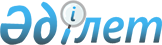 Об утверждении Инструкции по ведению бухгалтерского учета обменных операций с наличной иностранной валютой, осуществляемых на основании лицензии Национального Банка Республики Казахстан
					
			Утративший силу
			
			
		
					Постановление Правления Национального Банка Республики Казахстан от 15 июля 2004 года N 95. Зарегистрировано в Министерстве юстиции Республики Казахстан 16 августа 2004 года N 3015. Утратило силу постановлением Правления Национального Банка Республики Казахстан от 28 ноября 2008 года N 98



      


Сноска. Утратило силу 


 постановлением 


 Правления Национального Банка РК от 28.11.2008 N 98 (порядок введения в действие см. 


 п. 2 


).



      В целях совершенствования бухгалтерского учета обменных операций с наличной иностранной валютой, осуществляемых на основании лицензии Национального Банка Республики Казахстан, Правление Национального Банка Республики Казахстан ПОСТАНОВЛЯЕТ:




      1. Утвердить прилагаемую Инструкцию по ведению бухгалтерского учета обменных операций с наличной иностранной валютой, осуществляемых на основании лицензии Национального Банка Республики Казахстан.




      2. Настоящее постановление вводится в действие по истечении четырнадцати дней со дня государственной регистрации в Министерстве юстиции Республики Казахстан.




      3. Департаменту бухгалтерского учета (Шалгимбаева Н.Т.):



      1) совместно с Юридическим департаментом (Шарипов С.Б.) принять меры к государственной регистрации в Министерстве юстиции Республики Казахстан настоящего постановления; 



      2) в семидневный срок со дня государственной регистрации в Министерстве юстиции Республики Казахстан довести настоящее постановление до сведения заинтересованных подразделений центрального аппарата, территориальных филиалов Национального Банка Республики Казахстан и Агентства Республики Казахстан по регулированию и надзору финансового рынка и финансовых организаций.




      4. Территориальным филиалам Национального Банка Республики Казахстан в семидневный срок довести настоящее постановление до сведения уполномоченной организации почтовой связи и всех уполномоченных организаций, единственным видом деятельности которых является организация обменных операций с наличной иностранной валютой.




      5. Управлению по обеспечению деятельности руководства Национального Банка Республики Казахстан (Терентьев А.Л.) в трехдневный срок со дня получения настоящего постановления принять меры к опубликованию его в средствах массовой информации Республики Казахстан и печатных изданиях Национального Банка Республики Казахстан.




      6. Контроль над исполнением настоящего постановления возложить на заместителя Председателя Национального Банка Республики Казахстан Абдулину Н.К.



 



      Председатель




  Национального Банка


      Утверждена                   



постановлением Правления            



Национального Банка Республики Казахстан 



"Об утверждении Инструкции по ведению   



бухгалтерского учета обменных операций с 



наличной иностранной валютой, осуществляемых 



на основании лицензии Национального Банка  



Республики Казахстан" от 15 июля 2004 года N 95



Инструкция 






по ведению бухгалтерского учета обменных 






операций с наличной иностранной валютой, 






осуществляемых на основании лицензии 






Национального Банка Республики Казахстан





Глава 1. Общие положения



      1. Настоящая Инструкция разработана в соответствии с 
 Законом 
 Республики Казахстан "О бухгалтерском учете и финансовой отчетности", 
 постановлением 
 Правления Национального Банка Республики Казахстан от 1 сентября 2003 года N 324 "Об утверждении Типового плана счетов бухгалтерского учета для отдельных субъектов финансового рынка Республики Казахстан", зарегистрированным в Реестре государственной регистрации нормативных правовых актов Республики Казахстан под N 2509, а также другими нормативными правовыми актами Республики Казахстан.



      2. Настоящая Инструкция детализирует ведение бухгалтерского учета обменных операций с наличной иностранной валютой, осуществляемых уполномоченной организацией почтовой связи и уполномоченными организациями, единственным видом деятельности которых является организация обменных операций с наличной иностранной валютой (далее - уполномоченная организация) на основании лицензии Национального Банка Республики Казахстан.



      3. Для отражения в бухгалтерском учете операций с наличной иностранной валютой используется рыночный курс обмена валют, который определяется и применяется в соответствии с 
 приказом 
 Министра финансов Республики Казахстан от 23 декабря 2002 года N 629 и постановлением Правления Национального Банка Республики Казахстан от 23 декабря 2002 года N 512 "Об установлении порядка определения рыночного курса обмена валют", зарегистрированными в Реестре государственной регистрации нормативных правовых актов Республики Казахстан под N 2106 (далее - учетный курс).



      4. Настоящая Инструкция не распространяется на уполномоченные банки второго уровня и кредитные товарищества.



Глава 2. Учет обменных операций с наличной 






иностранной валютой без использования аванса



      5. В конце рабочего дня, на основании письменного распоряжения об установлении курсов покупки, продажи и кросс-курсов, издаваемого руководителем или иным должностным лицом, которому приказом руководителя предоставлены такие полномочия, и журнала реестров купленной и проданной иностранной валюты по форме, установленной 
 постановлением 
 Правления Национального Банка Республики Казахстан от 15 ноября 1999 года N 400 "Об утверждении Инструкции об организации обменных операций с наличной иностранной валютой в Республике Казахстан", зарегистрированным в Реестре государственной регистрации нормативных правовых актов Республики Казахстан под N 1010 (далее - Инструкция об организации обменных операций), выполняются бухгалтерские записи по дебету (далее - Дт) и кредиту (далее - Кт) соответствующих счетов, предусмотренные пунктами 6-8 настоящей Инструкции.



      6. При покупке иностранной валюты за тенге:



      1) если курс покупки ниже учетного курса:



      



Дт  452    "Наличность в кассе      -  на сумму купленной 



           в иностранной валюте"       иностранной валюты



Кт  451    "Наличность в кассе      -  на выплаченную сумму 



           в национальной валюте"      денег в тенге



Кт 727 02  "Доход от покупки-продажи - на разницу между курсом 



           иностранной валюты"         покупки и учетным курсом;

      2) если курс покупки выше учетного курса:



 



Дт  452    "Наличность в кассе      -  на сумму купленной 



           в иностранной валюте"       иностранной валюты

Дт 845 02  "Расходы по покупке-продаже- на разницу между курсом 



           иностранной валюты"          покупки и учетным курсом



Кт 451     "Наличность в кассе в     -  на выплаченную сумму 



           национальной валюте"         денег в тенге.

      7. При продаже иностранной валюты за тенге:

      1) если курс продажи выше учетного курса:

Дт 451    "Наличность в кассе    -   на полученную сумму 



          в национальной валюте"     денег в тенге



Кт 452    "Наличность в кассе в  -   на сумму проданной 



          иностранной валюте"        иностранной валюты



Кт 727 02 "Доход от покупки-продажи- на разницу между курсом 



          иностранной валюты"        продажи и учетным курсом;

      2) если курс продажи ниже учетного курса:

Дт 451    "Наличность в кассе в  -   на полученную сумму 



          национальной валюте"       денег в тенге



Дт 845 02 "Расходы по покупке-продаже - на разницу между курсом 



          иностранной валюты"           продажи и учетным курсом



Кт 452    "Наличность в кассе в   - на сумму проданной 



          иностранной валюте"       иностранной валюты.

      8. При продаже иностранной валюты за другую иностранную валюту по кросс-курсу бухгалтерские записи выполняются отдельно по продаже одной иностранной валюты и отдельно по покупке другой иностранной валюты. Для отражения в бухгалтерском учете данной операции используется счет N 301 "Счета к получению", который открывается при отражении продажи одной иностранной валюты и одновременно закрывается при отражении покупки другой иностранной валюты:

      1) если курс продажи выше учетного курса:

Дт 301 "Счета к получению"    -   на сумму эквивалента проданной 



                                  иностранной валюты в тенге по 



                                  курсу продажи

Кт 452    "Наличность в кассе в   - на сумму проданной 



          иностранной валюте",      иностранной валюты



   451    "Наличность в кассе в 



          национальной валюте" 



          (в случае выплаты части 



           суммы в тенге) 

Кт 727 02 "Доход от покупки-продажи 



          иностранной валюты"     - на разницу между курсом 



                                    продажи и учетным курсом;

      2) если курс продажи ниже учетного курса:

Дт 301    "Счета к получению"    -  на сумму эквивалента проданной 



                                    иностранной валюты в тенге по 



                                    курсу продажи

Дт 845 02 "Расходы по покупке-   - на разницу между курсом 



          продаже иностранной      продажи и учетным курсом



          валюты"

Кт 452    "Наличность в кассе в  - на сумму проданной 



          иностранной валюте",     иностранной валюты;

   451    "Наличность в кассе в 



          национальной валюте" 



          (в случае выплаты части 



          суммы в тенге) 

      3) если курс покупки ниже учетного курса:

Дт 452    "Наличность в кассе в  - на сумму купленной 



          иностранной валюте",     иностранной валюты;

   451    "Наличность в кассе в 



          национальной валюте" 



          (в случае получения части 



          суммы в тенге) 

Кт 301   "Счета к получению"    - на сумму эквивалента 



                                  проданной иностранной валюты 



                                  в тенге по курсу продажи, 



                                  которая равна сумме эквивалента 



                                  купленной иностранной валюты в 



                                  тенге по курсу покупки

Кт 727 02 "Доход от покупки-    - на разницу между курсом   



           продажи иностранной    покупки и учетным курсом;



           валюты"                

      4) если курс покупки выше учетного курса:

Дт 452    "Наличность в кассе в  - на сумму купленной 



          иностранной валюте",     иностранной валюты;

   451    "Наличность в кассе в 



          национальной валюте" 



          (в случае получения части 



          суммы в тенге) 

Дт 845 02 "Расходы по покупке-  - на разницу между курсом 



          продаже иностранной      покупки и учетным курсом



          валюты"

Кт 301    "Счета к получению"   - на сумму эквивалента проданной 



                                  иностранной валюты в тенге по 



                                  курсу продажи, которая равна 



                                  сумме эквивалента купленной 



                                  иностранной валюты в тенге по 



                                  курсу покупки.



Глава 3. Учет обменных операций с наличной иностранной валютой 






с использованием аванса



      9. При выдаче уполномоченной организацией обменному пункту аванса в наличной иностранной валюте и тенге на основании расходного ордера, выполняются следующие бухгалтерские записи:

      1) на сумму аванса в иностранной валюте:

Дт 333    "Задолженность работников и других лиц" 



          (эквивалент выданной иностранной валюты по учетному курсу)

Кт 452    "Наличность в кассе в иностранной валюте";

      2) на сумму аванса в тенге:

Дт 333    "Задолженность работников и других лиц"



Кт 451    "Наличность в кассе в национальной валюте".

      10. В конце рабочего дня, при возврате обменным пунктом суммы остатка наличной иностранной валюты и тенге по итогам совершенных им обменных операций, в уполномоченной организации на основании письменного распоряжения об установлении курсов, журнала реестров купленной и проданной иностранной валюты по форме, установленной Инструкцией об организации обменных операций, и приходного ордера выполняются бухгалтерские записи, предусмотренные пунктами 11-13 настоящей Инструкции.



      11. При возврате суммы иностранной валюты и тенге:

      1) на сумму возвращенной иностранной валюты:

Дт 452    "Наличность в кассе в иностранной валюте" 



          (в зависимости от вида иностранной валюты)

Кт 333    "Задолженность работников и других лиц" 



          (эквивалент возвращенной иностранной 



          валюты по учетному курсу);

      2) на наименьшую сумму между возвращенной суммой в тенге и остатком на счете N 333:

Дт 451    "Наличность в кассе в национальной валюте"

Кт 333    "Задолженность работников и других лиц";

      3) на разницу между возвращенной суммой в тенге и остатком на счете N 333 (результат совершенных обменных операций):



      если данная разница положительная:

Дт 451    "Наличность в кассе в национальной валюте"



Кт 727 02 "Доход от покупки-продажи иностранной валюты";



 



      если данная разница отрицательная:

Дт 845 02 "Расходы по покупке-продаже иностранной валюты"



Кт 333    "Задолженность работников и других лиц".

      12. При возврате только суммы иностранной валюты:

      1) на сумму в иностранной валюте:

Дт 452   "Наличность в кассе в иностранной валюте" 



         (в зависимости от вида иностранной валюты)

Кт 333   "Задолженность работников и других лиц";

      2) на сумму дохода от покупки-продажи иностранной валюты:



Дт 452   "Наличность в кассе в иностранной валюте"



Кт 727 02 "Доход от покупки-продажи иностранной валюты";

      или на сумму расхода от покупки-продажи иностранной валюты:

Дт 845 02 "Расходы по покупке-продаже иностранной валюты"



Кт 333    "Задолженность работников и других лиц".

      13. При возврате только суммы тенге:



      1) на сумму в тенге:



Дт 451    "Наличность в кассе в национальной валюте"



Кт 333    "Задолженность работников и других лиц";

      2) на сумму дохода от покупки-продажи иностранной валюты:



Дт 451    "Наличность в кассе в национальной валюте"



Кт 727 02 "Доход от покупки-продажи иностранной валюты";

      или на сумму расхода от покупки-продажи иностранной валюты:



Дт 845 02 "Расходы по покупке-продаже иностранной валюты"



Кт 333    "Задолженность работников и других лиц".



Глава 4. Учет операций по переоценке иностранной валюты



      14. При изменении учетного курса в соответствии с учетной политикой уполномоченной организации, производится переоценка всех остатков иностранной валюты в кассе и на банковском счете и выполняются следующие бухгалтерские записи:



      1) при увеличении учетного курса, на сумму положительной курсовой разницы:

Дт 452    "Наличность в кассе в иностранной валюте",



   431 02 "Деньги на текущих счетах в иностранной валюте"



Кт 725 01 "Нереализованные доходы от переоценки иностранной валюты";

      2) при уменьшении учетного курса, на сумму отрицательной курсовой разницы:



Дт 844 01 "Нереализованные расходы от переоценки иностранной валюты"



Кт 452    "Наличность в кассе в иностранной валюте",



   431 02 "Деньги на текущих счетах в иностранной валюте".

      15. По проданной иностранной валюте, сумма нереализованных доходов и расходов от переоценки иностранной валюты относится уполномоченной организацией соответственно на реализованные доходы и расходы от переоценки иностранной валюты, с периодичностью, установленной учетной политикой уполномоченной организации, следующими бухгалтерскими записями:



      на сумму реализованных доходов:



Дт 725 01 "Нереализованные доходы от переоценки иностранной валюты"



Кт 725 02 "Реализованные доходы от переоценки иностранной валюты";

      на сумму реализованных расходов:



Дт 844 02 "Реализованные расходы от переоценки иностранной валюты"



Кт 844 01 "Нереализованные расходы от переоценки иностранной валюты".

					© 2012. РГП на ПХВ «Институт законодательства и правовой информации Республики Казахстан» Министерства юстиции Республики Казахстан
				